Use this template in a multi-age context to plan an overview or summary of the teaching, learning and assessment for multiple year levels in the Australian Curriculum: Mathematics. For planning advice, refer to the Planning for teaching, learning and assessment document available on the Planning tab for each learning area at www.qcaa.qld.edu.au/p-10/aciq/version-9/learning-areas.How to use this template: Type information into the fields (yellow shading). When the plan is complete, delete the highlighted instructions (blue shading). To do so, select the instruction text, click the Home tab > Styles dropdown > Clear All/Clear Formatting > text will revert to Normal style and you can delete the text.Note: Insert/delete rows/columns, as required, to provide an overview of the teaching, learning and assessment sequence across the year levels.Year 7Note: Adjust the table to reflect the number of units you will offer.Highlight the aspects of the achievement standard that will be assessed within each unit.Note: Adjust the table to reflect the number of units you will offer. Check or uncheck the columns as appropriate for each unit.Note: Adjust the table to reflect the number of units you will offer. Check or uncheck the columns as appropriate for each unit.Year 8Note: Adjust the table to reflect the number of units you will offer.Highlight the aspects of the achievement standard that will be assessed within each unit.Note: Adjust the table to reflect the number of units you will offer. Check or uncheck the columns as appropriate for each unit.Note: Adjust the table to reflect the number of units you will offer. Check or uncheck the columns as appropriate for each unit.Year 9Note: Adjust the table to reflect the number of units you will offer.Highlight the aspects of the achievement standard that will be assessed within each unit.Note: Adjust the table to reflect the number of units you will offer. Check or uncheck the columns as appropriate for each unit.Note: Adjust the table to reflect the number of units you will offer. Check or uncheck the columns as appropriate for each unit.Year 10Note: Adjust the table to reflect the number of units you will offer.Highlight the aspects of the achievement standard that will be assessed within each unit.Note: Adjust the table to reflect the number of units you will offer. Check or uncheck the columns as appropriate for each unit.Note: Adjust the table to reflect the number of units you will offer. Check or uncheck the columns as appropriate for each unit.Note: Adjust the table to reflect the number of units you will offer. Check or uncheck the columns as appropriate for each unit. © State of Queensland (QCAA) 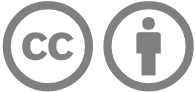 Licence: https://creativecommons.org/licenses/by/4.0 | Copyright notice: www.qcaa.qld.edu.au/copyright — lists the full terms and conditions, which specify certain exceptions to the licence. | Attribution (include the link): © State of Queensland (QCAA)  www.qcaa.qld.edu.au/copyright.Unless otherwise indicated material from the Australian Curriculum is © ACARA 2010–present, licensed under CC BY 4.0. For the latest information and additional terms of use, please check the Australian Curriculum website and its copyright notice.Years 7–10 multi-age 
Curriculum and assessment planContext and cohort considerations (if applicable)Describe the context and cohort. Consider the following to make informed professional decisions during the planning process:relevant student data and information, e.g. achievement dataavailable resources, e.g. timetablingschool and sector priorities.Level description — Year 7 Level description — Year 8 Level description — Year 9 Level description — Year 10In Year 7, learning in Mathematics builds on each student’s prior learning and experiences. Students engage in a range of approaches to learning and doing mathematics that develop their understanding of and fluency with concepts, procedures and processes by making connections, reasoning, problem-solving and practice. Proficiency in mathematics enables students to respond to familiar and unfamiliar situations by employing mathematical strategies to make informed decisions and solve problems efficiently.Students further develop proficiency and positive dispositions towards mathematics and its use as they:extend their understanding of the integer and rational number systems, strengthen their fluency with mental calculation, written algorithms and digital tools; and routinely consider the reasonableness of results in contextuse exponents and exponent notation to consolidate and formalise their understanding of representations of natural numbers, and use these to make conjectures involving natural numbers by experiment with the assistance of digital toolsrecognise the use of algebraic expressions and formulas using conventions, notations, symbols and pronumerals. They interpret algebraic expressions and formulas, use substitution to evaluate and determine unknown terms where other values are given, and solve simple equations using a variety of methodsuse mathematical modelling to solve practical problems involving rational numbers, ratios and percentages, formulating and making choices about representations, calculation strategies and communicating solutions within the contextuse variables, constants, relations and functions to express relationships in real life data and interpret key features of their representation in rules, tables and graphsextend their knowledge of angles to establish further relationships and apply these when solving measurement and spatial problemscreate and use algorithms to classify shapes in the plane and use tools to construct shapes, including two dimensional representations of prisms and other objectsuse coordinates in the Cartesian plane to describe transformationsapply the statistical investigation process to obtain numerical data related to questions of interest, choose displays for the distributions of data and interpret summary statistics for determining the centre and spread of the data in contextconduct probability simulations and experiments involving chance events, construct corresponding sample spaces and observe related frequencies, comparing expected, simulated and experimental results.In Year 8, learning in Mathematics builds on each student’s prior learning and experiences. Students engage in a range of approaches to learning and doing mathematics that develop their understanding of and fluency with concepts, procedures and processes by making connections, reasoning, problem-solving and practice. Proficiency in mathematics enables students to respond to familiar and unfamiliar situations by employing mathematical strategies to make informed decisions and solve problems efficiently.Students further develop proficiency and positive dispositions towards mathematics and its use as they:extend computation with combinations of the 4 operations with integers and positive rational numbers, recognise the relationship between fractions and their terminating or infinite recurring decimal expansions; they convert between fraction and decimal forms of rational numbers and locate them on the real number lineextend the exponent laws to numerical calculations involving positive and zero exponents, and solve a broad range of practical problems, using mental methods, written algorithms and digital toolsuse mathematical modelling to solve problems in a broad range of contexts that involve ratios with 2 or more terms, percentage increase and decrease, proportions with decimal values, and rates in measurement contexts, and apply proportional reasoningmanipulate linear and other algebraic expressions, recognise and model situations using linear relations and solve related equations using tables, graphs and algebrainterpret and explain demonstrations and proofs of Pythagoras’ theorem and investigate irrational numbers, their infinite non-recurring decimal expansion and their approximate location on the real number lineselect metric measurement units fit for purpose, convert between units, recognising the effects of different levels of measurement accuracy on the results of computations, and relate these to interval estimates for measurements in various contextsapply knowledge of the relationships between π and the features of circles to solve problems involving circumference and area and establish sets of congruency and similarity conditions for common shapes in the plane and create algorithms to test for these conditions, discuss examples and counterexamplesconstruct and locate objects with reference to three dimensional coordinates using digital toolsconsider a variety of situations involving complementary and mutually exclusive events, combinations of 2 events; represent these using tables and diagrams, conducting simulations and calculating corresponding probabilitiesexamine experimental and observational data and identify populations and samples with respect to context; investigate variation in summary statistics across samples of varying size and discuss their findings.In Year 9, learning in Mathematics builds on each student’s prior learning and experiences. Students engage in a range of approaches to learning and doing mathematics that develop their understanding of and fluency with concepts, procedures and processes by making connections, reasoning, problem-solving and practice. Proficiency in mathematics enables students to respond to familiar and unfamiliar situations by employing mathematical strategies to make informed decisions and solve problems efficiently.Students further develop proficiency and positive dispositions towards mathematics and its use as they:apply scientific notation in measurement contexts, routinely consider accuracy in measurement and work with absolute, relative and percentage errors in a range of different measurement contextswork with the real number line as a geometric model for real numbers that provides a continuous measurement scale; locate different fractions exactly on the common scale of the real number line using scale and similarity, and locate some irrational square roots of natural numbers using Pythagoras’ theoremuse linear and quadratic functions to model a broad range of phenomena and contexts, make predictions, and represent these using tables, graphs and algebra, including with the use of digital toolsmanipulate algebraic expressions involving variables, exponents, and the expansion and factorisation of simple quadratic expressions using a variety of techniques including tables, diagrams, algorithms and digital toolsformulate and solve related linear and non-linear equations exactly or approximately using numerical, graphical and algebraic approachessolve measurement problems about the surface area and volume of objects and apply formulas to solve problems, calculating these and related dimensions of objects as requireduse similarity, scale, trigonometry, enlargement transformations, the triangle inequality and Pythagoras’ theorem to solve practical problems using given sets of informationinvestigate probabilities of compound events from two-step experiments and solve related problems; use a variety of representations such as Venn diagrams, tree diagrams, two-way tables and grids to assist in determining the probabilities for these events; design experiments to gather empirical data about relative frequencies and use these to check their reasoningcompare multiple numerical data subsets in context and analyse their distributions with consideration of symmetry and skew; justify their choice of data representation with respect to data types and context, and critically review the statistical presentation of data and related arguments of others.In Year 10, learning in Mathematics builds on each student’s prior learning and experiences. Students engage in a range of approaches to learning and doing mathematics that develop their understanding of and fluency with concepts, procedures and processes by making connections, reasoning, problem-solving and practice. Proficiency in mathematics enables students to respond to familiar and unfamiliar situations by employing mathematical strategies to make informed decisions and solve problems efficiently.Students further develop proficiency and positive dispositions towards mathematics and its use as they:investigate the accuracy of decimal approximations to irrational real numbers; consider the accuracy of computation with real numbers in context and the use of logarithmic scales to deal with phenomena involving small and large quantities and changeapply numerical, graphical and algebraic approaches to analyse the behaviour of pairs of linear equations and linear inequalities in 2 variablesgeneralise and extend their repertoire of algebraic techniques involving quadratic and exponential algebraic expressionsuse mathematical modelling to solve problems in applied situations exhibiting growth or decay using linear, quadratic and exponential functions; and solve related equations, numerically, graphically and algebraically, with the use of digital tools as applicablesolve measurement problems involving the surface area and volume of common objects, composite objects and irregular objects; use Pythagoras’ theorem and trigonometry of right-angled triangles to solve spatial problems in two- and three-dimensions, and manipulate images of their representations using digital toolsapply geometric theorems to deduce results and solve problems involving plane shapes, and interpret networks and network diagrams in authentic contextsinvestigate conditional probability and its relation to dependent and independent events, including sampling with and without replacement; devise and use simulations to test intuitions involving chance events that may or may not be independentcompare different ways of representing the distribution of continuous data and interpret key features of the distribution; explore association between pairs of variables, decide the form of representation, interpret the data with respect to the context and discuss possible conclusions; use scatterplots to informally discuss and consider association between 2 numerical variables and informally consider lines of good fit by eye, interpolation, extrapolation and limitations.Unit 1 — Unit 2 — Unit 3 — Unit 4 — Duration: Duration: Duration: Duration: Year 7Year 8Year 9Year 10Unit 1 Unit 1 Unit 2 Unit 2 Unit 3 Unit 3 Unit 4 Unit 4 Assessment — TimingAssessment — TimingAssessment — TimingAssessment — Timing AssessmentAchievement standardBy the end of Year 7, students represent natural numbers in expanded form and as products of prime factors, using exponent notation. They solve problems involving squares of numbers and square roots of perfect square numbers. Students solve problems involving addition and subtraction of integers. They use all 4 operations in calculations involving positive fractions and decimals, choosing efficient calculation strategies. Students choose between equivalent representations of rational numbers and percentages to assist in calculations. They use mathematical modelling to solve practical problems involving rational numbers, percentages and ratios, in financial and other applied contexts, justifying choices of representation. Students use algebraic expressions to represent situations, describe the relationships between variables from authentic data and substitute values into formulas to determine unknown values. They solve linear equations with natural number solutions. Students create tables of values related to algebraic expressions and formulas, and describe the effect of variation.They apply knowledge of angle relationships and the sum of angles in a triangle to solve problems, giving reasons. Students use formulas for the areas of triangles and parallelograms and the volumes of rectangular and triangular prisms to solve problems. They describe the relationships between the radius, diameter and circumference of a circle. Students classify polygons according to their features and create an algorithm designed to sort and classify shapes. They represent objects two-dimensionally in different ways, describing the usefulness of these representations. Students use coordinates to describe transformations of points in the plane.By the end of Year 7, students represent natural numbers in expanded form and as products of prime factors, using exponent notation. They solve problems involving squares of numbers and square roots of perfect square numbers. Students solve problems involving addition and subtraction of integers. They use all 4 operations in calculations involving positive fractions and decimals, choosing efficient calculation strategies. Students choose between equivalent representations of rational numbers and percentages to assist in calculations. They use mathematical modelling to solve practical problems involving rational numbers, percentages and ratios, in financial and other applied contexts, justifying choices of representation. Students use algebraic expressions to represent situations, describe the relationships between variables from authentic data and substitute values into formulas to determine unknown values. They solve linear equations with natural number solutions. Students create tables of values related to algebraic expressions and formulas, and describe the effect of variation.They apply knowledge of angle relationships and the sum of angles in a triangle to solve problems, giving reasons. Students use formulas for the areas of triangles and parallelograms and the volumes of rectangular and triangular prisms to solve problems. They describe the relationships between the radius, diameter and circumference of a circle. Students classify polygons according to their features and create an algorithm designed to sort and classify shapes. They represent objects two-dimensionally in different ways, describing the usefulness of these representations. Students use coordinates to describe transformations of points in the plane.By the end of Year 7, students represent natural numbers in expanded form and as products of prime factors, using exponent notation. They solve problems involving squares of numbers and square roots of perfect square numbers. Students solve problems involving addition and subtraction of integers. They use all 4 operations in calculations involving positive fractions and decimals, choosing efficient calculation strategies. Students choose between equivalent representations of rational numbers and percentages to assist in calculations. They use mathematical modelling to solve practical problems involving rational numbers, percentages and ratios, in financial and other applied contexts, justifying choices of representation. Students use algebraic expressions to represent situations, describe the relationships between variables from authentic data and substitute values into formulas to determine unknown values. They solve linear equations with natural number solutions. Students create tables of values related to algebraic expressions and formulas, and describe the effect of variation.They apply knowledge of angle relationships and the sum of angles in a triangle to solve problems, giving reasons. Students use formulas for the areas of triangles and parallelograms and the volumes of rectangular and triangular prisms to solve problems. They describe the relationships between the radius, diameter and circumference of a circle. Students classify polygons according to their features and create an algorithm designed to sort and classify shapes. They represent objects two-dimensionally in different ways, describing the usefulness of these representations. Students use coordinates to describe transformations of points in the plane.By the end of Year 7, students represent natural numbers in expanded form and as products of prime factors, using exponent notation. They solve problems involving squares of numbers and square roots of perfect square numbers. Students solve problems involving addition and subtraction of integers. They use all 4 operations in calculations involving positive fractions and decimals, choosing efficient calculation strategies. Students choose between equivalent representations of rational numbers and percentages to assist in calculations. They use mathematical modelling to solve practical problems involving rational numbers, percentages and ratios, in financial and other applied contexts, justifying choices of representation. Students use algebraic expressions to represent situations, describe the relationships between variables from authentic data and substitute values into formulas to determine unknown values. They solve linear equations with natural number solutions. Students create tables of values related to algebraic expressions and formulas, and describe the effect of variation.They apply knowledge of angle relationships and the sum of angles in a triangle to solve problems, giving reasons. Students use formulas for the areas of triangles and parallelograms and the volumes of rectangular and triangular prisms to solve problems. They describe the relationships between the radius, diameter and circumference of a circle. Students classify polygons according to their features and create an algorithm designed to sort and classify shapes. They represent objects two-dimensionally in different ways, describing the usefulness of these representations. Students use coordinates to describe transformations of points in the plane.By the end of Year 7, students represent natural numbers in expanded form and as products of prime factors, using exponent notation. They solve problems involving squares of numbers and square roots of perfect square numbers. Students solve problems involving addition and subtraction of integers. They use all 4 operations in calculations involving positive fractions and decimals, choosing efficient calculation strategies. Students choose between equivalent representations of rational numbers and percentages to assist in calculations. They use mathematical modelling to solve practical problems involving rational numbers, percentages and ratios, in financial and other applied contexts, justifying choices of representation. Students use algebraic expressions to represent situations, describe the relationships between variables from authentic data and substitute values into formulas to determine unknown values. They solve linear equations with natural number solutions. Students create tables of values related to algebraic expressions and formulas, and describe the effect of variation.They apply knowledge of angle relationships and the sum of angles in a triangle to solve problems, giving reasons. Students use formulas for the areas of triangles and parallelograms and the volumes of rectangular and triangular prisms to solve problems. They describe the relationships between the radius, diameter and circumference of a circle. Students classify polygons according to their features and create an algorithm designed to sort and classify shapes. They represent objects two-dimensionally in different ways, describing the usefulness of these representations. Students use coordinates to describe transformations of points in the plane.By the end of Year 7, students represent natural numbers in expanded form and as products of prime factors, using exponent notation. They solve problems involving squares of numbers and square roots of perfect square numbers. Students solve problems involving addition and subtraction of integers. They use all 4 operations in calculations involving positive fractions and decimals, choosing efficient calculation strategies. Students choose between equivalent representations of rational numbers and percentages to assist in calculations. They use mathematical modelling to solve practical problems involving rational numbers, percentages and ratios, in financial and other applied contexts, justifying choices of representation. Students use algebraic expressions to represent situations, describe the relationships between variables from authentic data and substitute values into formulas to determine unknown values. They solve linear equations with natural number solutions. Students create tables of values related to algebraic expressions and formulas, and describe the effect of variation.They apply knowledge of angle relationships and the sum of angles in a triangle to solve problems, giving reasons. Students use formulas for the areas of triangles and parallelograms and the volumes of rectangular and triangular prisms to solve problems. They describe the relationships between the radius, diameter and circumference of a circle. Students classify polygons according to their features and create an algorithm designed to sort and classify shapes. They represent objects two-dimensionally in different ways, describing the usefulness of these representations. Students use coordinates to describe transformations of points in the plane.By the end of Year 7, students represent natural numbers in expanded form and as products of prime factors, using exponent notation. They solve problems involving squares of numbers and square roots of perfect square numbers. Students solve problems involving addition and subtraction of integers. They use all 4 operations in calculations involving positive fractions and decimals, choosing efficient calculation strategies. Students choose between equivalent representations of rational numbers and percentages to assist in calculations. They use mathematical modelling to solve practical problems involving rational numbers, percentages and ratios, in financial and other applied contexts, justifying choices of representation. Students use algebraic expressions to represent situations, describe the relationships between variables from authentic data and substitute values into formulas to determine unknown values. They solve linear equations with natural number solutions. Students create tables of values related to algebraic expressions and formulas, and describe the effect of variation.They apply knowledge of angle relationships and the sum of angles in a triangle to solve problems, giving reasons. Students use formulas for the areas of triangles and parallelograms and the volumes of rectangular and triangular prisms to solve problems. They describe the relationships between the radius, diameter and circumference of a circle. Students classify polygons according to their features and create an algorithm designed to sort and classify shapes. They represent objects two-dimensionally in different ways, describing the usefulness of these representations. Students use coordinates to describe transformations of points in the plane.By the end of Year 7, students represent natural numbers in expanded form and as products of prime factors, using exponent notation. They solve problems involving squares of numbers and square roots of perfect square numbers. Students solve problems involving addition and subtraction of integers. They use all 4 operations in calculations involving positive fractions and decimals, choosing efficient calculation strategies. Students choose between equivalent representations of rational numbers and percentages to assist in calculations. They use mathematical modelling to solve practical problems involving rational numbers, percentages and ratios, in financial and other applied contexts, justifying choices of representation. Students use algebraic expressions to represent situations, describe the relationships between variables from authentic data and substitute values into formulas to determine unknown values. They solve linear equations with natural number solutions. Students create tables of values related to algebraic expressions and formulas, and describe the effect of variation.They apply knowledge of angle relationships and the sum of angles in a triangle to solve problems, giving reasons. Students use formulas for the areas of triangles and parallelograms and the volumes of rectangular and triangular prisms to solve problems. They describe the relationships between the radius, diameter and circumference of a circle. Students classify polygons according to their features and create an algorithm designed to sort and classify shapes. They represent objects two-dimensionally in different ways, describing the usefulness of these representations. Students use coordinates to describe transformations of points in the plane.They plan and conduct statistical investigations involving discrete and continuous numerical data, using appropriate displays. Students interpret data in terms of the shape of distribution and summary statistics, identifying possible outliers. They decide which measure of central tendency is most suitable and explain their reasoning. Students list sample spaces for single step experiments, assign probabilities to outcomes and predict relative frequencies for related events. They conduct repeated single-step chance experiments and run simulations using digital tools, giving reasons for differences between predicted and observed results.They plan and conduct statistical investigations involving discrete and continuous numerical data, using appropriate displays. Students interpret data in terms of the shape of distribution and summary statistics, identifying possible outliers. They decide which measure of central tendency is most suitable and explain their reasoning. Students list sample spaces for single step experiments, assign probabilities to outcomes and predict relative frequencies for related events. They conduct repeated single-step chance experiments and run simulations using digital tools, giving reasons for differences between predicted and observed results.They plan and conduct statistical investigations involving discrete and continuous numerical data, using appropriate displays. Students interpret data in terms of the shape of distribution and summary statistics, identifying possible outliers. They decide which measure of central tendency is most suitable and explain their reasoning. Students list sample spaces for single step experiments, assign probabilities to outcomes and predict relative frequencies for related events. They conduct repeated single-step chance experiments and run simulations using digital tools, giving reasons for differences between predicted and observed results.They plan and conduct statistical investigations involving discrete and continuous numerical data, using appropriate displays. Students interpret data in terms of the shape of distribution and summary statistics, identifying possible outliers. They decide which measure of central tendency is most suitable and explain their reasoning. Students list sample spaces for single step experiments, assign probabilities to outcomes and predict relative frequencies for related events. They conduct repeated single-step chance experiments and run simulations using digital tools, giving reasons for differences between predicted and observed results.They plan and conduct statistical investigations involving discrete and continuous numerical data, using appropriate displays. Students interpret data in terms of the shape of distribution and summary statistics, identifying possible outliers. They decide which measure of central tendency is most suitable and explain their reasoning. Students list sample spaces for single step experiments, assign probabilities to outcomes and predict relative frequencies for related events. They conduct repeated single-step chance experiments and run simulations using digital tools, giving reasons for differences between predicted and observed results.They plan and conduct statistical investigations involving discrete and continuous numerical data, using appropriate displays. Students interpret data in terms of the shape of distribution and summary statistics, identifying possible outliers. They decide which measure of central tendency is most suitable and explain their reasoning. Students list sample spaces for single step experiments, assign probabilities to outcomes and predict relative frequencies for related events. They conduct repeated single-step chance experiments and run simulations using digital tools, giving reasons for differences between predicted and observed results.They plan and conduct statistical investigations involving discrete and continuous numerical data, using appropriate displays. Students interpret data in terms of the shape of distribution and summary statistics, identifying possible outliers. They decide which measure of central tendency is most suitable and explain their reasoning. Students list sample spaces for single step experiments, assign probabilities to outcomes and predict relative frequencies for related events. They conduct repeated single-step chance experiments and run simulations using digital tools, giving reasons for differences between predicted and observed results.They plan and conduct statistical investigations involving discrete and continuous numerical data, using appropriate displays. Students interpret data in terms of the shape of distribution and summary statistics, identifying possible outliers. They decide which measure of central tendency is most suitable and explain their reasoning. Students list sample spaces for single step experiments, assign probabilities to outcomes and predict relative frequencies for related events. They conduct repeated single-step chance experiments and run simulations using digital tools, giving reasons for differences between predicted and observed results.ModerationContent descriptionsUnitsUnitsUnitsUnitsContent descriptionsUnitsUnitsUnitsUnitsContent descriptionsUnitsUnitsUnitsUnitsNumber1234Algebra1234Measurement12344describe the relationship between perfect square numbers and square roots, and use squares of numbers and square roots of perfect square numbers to solve problems AC9M7N01recognise and use variables to represent everyday formulas algebraically and substitute values into formulas to determine an unknown AC9M7A01solve problems involving the area of triangles and parallelograms using established formulas and appropriate units AC9M7M01represent natural numbers as products of powers of prime numbers using exponent notation AC9M7N02formulate algebraic expressions using constants, variables, operations and brackets AC9M7A02solve problems involving the volume of right prisms including rectangular and triangular prisms, using established formulas and appropriate units AC9M7M02represent natural numbers in expanded notation using place value and powers of 10AC9M7N03solve one-variable linear equations with natural number solutions; verify the solution by substitution AC9M7A03describe the relationship between and the features of circles including the circumference, radius and diameter AC9M7M03find equivalent representations of rational numbers and represent rational numbers on a number line AC9M7N04describe relationships between variables represented in graphs of functions from authentic data AC9M7A04identify corresponding, alternate and co interior relationships between angles formed when parallel lines are crossed by a transversal; use them to solve problems and explain reasons AC9M7M04round decimals to a given accuracy appropriate to the context and use appropriate rounding and estimation to check the reasonableness of solutions AC9M7N05generate tables of values from visually growing patterns or the rule of a function; describe and plot these relationships on the Cartesian plane AC9M7A05demonstrate that the interior angle sum of a triangle in the plane is 180° and apply this to determine the interior angle sum of other shapes and the size of unknown angles AC9M7M05use the 4 operations with positive rational numbers including fractions, decimals and percentages to solve problems using efficient calculation strategies AC9M7N06manipulate formulas involving several variables using digital tools, and describe the effect of systematic variation in the values of the variables AC9M7A06use mathematical modelling to solve practical problems involving ratios; formulate problems, interpret and communicate solutions in terms of the situation, justifying choices made about the representationAC9M7M06compare, order and solve problems involving addition and subtraction of integers AC9M7N07recognise, represent and solve problems involving ratios AC9M7N08use mathematical modelling to solve practical problems, involving rational numbers and percentages, including financial contexts; formulate problems, choosing representations and efficient calculation strategies, using digital tools as appropriate; interpret and communicate solutions in terms of the situation, justifying choices made about the representationAC9M7N09Content descriptionsUnitsUnitsUnitsUnitsContent descriptionsUnitsUnitsUnitsUnitsContent descriptionsUnitsUnitsUnitsUnitsSpace1234Statistics1234Probability12344represent objects in 2 dimensions; discuss and reason about the advantages and disadvantages of different representationsAC9M7SP01acquire data sets for discrete and continuous numerical variables and calculate the range, median, mean and mode; make and justify decisions about which measures of central tendency provide useful insights into the nature of the distribution of dataAC9M7ST01identify the sample space for single-stage events; assign probabilities to the outcomes of these events and predict relative frequencies for related events AC9M7P01classify triangles, quadrilaterals and other polygons according to their side and angle properties; identify and reason about relationships AC9M7SP02create different types of numerical data displays including stem and leaf plots using software where appropriate; describe and compare the distribution of data, commenting on the shape, centre and spread including outliers and determining the range, median, mean and modeAC9M7ST02conduct repeated chance experiments and run simulations with a large number of trials using digital tools; compare predictions about outcomes with observed results, explaining the differences AC9M7P02describe transformations of a set of points using coordinates in the Cartesian plane, translations and reflections on an axis, and rotations about a given point AC9M7SP03plan and conduct statistical investigations involving data for discrete and continuous numerical variables; analyse and interpret distributions of data and report findings in terms of shape and summary statisticsAC9M7ST03design and create algorithms involving a sequence of steps and decisions that will sort and classify sets of shapes according to their attributes, and describe how the algorithms workAC9M7SP04Unit 1 Unit 1 Unit 2 Unit 2 Unit 3 Unit 3 Unit 4 Unit 4 Assessment — TimingAssessment — TimingAssessment — TimingAssessment — Timing AssessmentAchievement standardBy the end of Year 8, students recognise irrational numbers and terminating or recurring decimals. They apply the exponent laws to calculations with numbers involving positive integer exponents. Students solve problems involving the 4 operations with integers and positive rational numbers. They use mathematical modelling to solve practical problems involving ratios, percentages and rates in measurement and financial contexts. Students apply algebraic properties to rearrange, expand and factorise linear expressions. They graph linear relations and solve linear equations with rational solutions and one-variable inequalities, graphically and algebraically. Students use mathematical modelling to solve problems using linear relations, interpreting and reviewing the model in context. They make and test conjectures involving linear relations using digital tools.Students use appropriate metric units when solving measurement problems involving the perimeter and area of composite shapes, and volume of right prisms. They use Pythagoras’ theorem to solve measurement problems involving unknown lengths of right-angle triangles. Students use formulas to solve problems involving the area and circumference of circles. They solve problems of duration involving 12- and 24-hour cycles across multiple time zones. Students use 3 dimensions to locate and describe position. They identify conditions for congruency and similarity in shapes and create and test algorithms designed to test for congruency and similarity. Students apply the properties of quadrilaterals to solve problems.By the end of Year 8, students recognise irrational numbers and terminating or recurring decimals. They apply the exponent laws to calculations with numbers involving positive integer exponents. Students solve problems involving the 4 operations with integers and positive rational numbers. They use mathematical modelling to solve practical problems involving ratios, percentages and rates in measurement and financial contexts. Students apply algebraic properties to rearrange, expand and factorise linear expressions. They graph linear relations and solve linear equations with rational solutions and one-variable inequalities, graphically and algebraically. Students use mathematical modelling to solve problems using linear relations, interpreting and reviewing the model in context. They make and test conjectures involving linear relations using digital tools.Students use appropriate metric units when solving measurement problems involving the perimeter and area of composite shapes, and volume of right prisms. They use Pythagoras’ theorem to solve measurement problems involving unknown lengths of right-angle triangles. Students use formulas to solve problems involving the area and circumference of circles. They solve problems of duration involving 12- and 24-hour cycles across multiple time zones. Students use 3 dimensions to locate and describe position. They identify conditions for congruency and similarity in shapes and create and test algorithms designed to test for congruency and similarity. Students apply the properties of quadrilaterals to solve problems.By the end of Year 8, students recognise irrational numbers and terminating or recurring decimals. They apply the exponent laws to calculations with numbers involving positive integer exponents. Students solve problems involving the 4 operations with integers and positive rational numbers. They use mathematical modelling to solve practical problems involving ratios, percentages and rates in measurement and financial contexts. Students apply algebraic properties to rearrange, expand and factorise linear expressions. They graph linear relations and solve linear equations with rational solutions and one-variable inequalities, graphically and algebraically. Students use mathematical modelling to solve problems using linear relations, interpreting and reviewing the model in context. They make and test conjectures involving linear relations using digital tools.Students use appropriate metric units when solving measurement problems involving the perimeter and area of composite shapes, and volume of right prisms. They use Pythagoras’ theorem to solve measurement problems involving unknown lengths of right-angle triangles. Students use formulas to solve problems involving the area and circumference of circles. They solve problems of duration involving 12- and 24-hour cycles across multiple time zones. Students use 3 dimensions to locate and describe position. They identify conditions for congruency and similarity in shapes and create and test algorithms designed to test for congruency and similarity. Students apply the properties of quadrilaterals to solve problems.By the end of Year 8, students recognise irrational numbers and terminating or recurring decimals. They apply the exponent laws to calculations with numbers involving positive integer exponents. Students solve problems involving the 4 operations with integers and positive rational numbers. They use mathematical modelling to solve practical problems involving ratios, percentages and rates in measurement and financial contexts. Students apply algebraic properties to rearrange, expand and factorise linear expressions. They graph linear relations and solve linear equations with rational solutions and one-variable inequalities, graphically and algebraically. Students use mathematical modelling to solve problems using linear relations, interpreting and reviewing the model in context. They make and test conjectures involving linear relations using digital tools.Students use appropriate metric units when solving measurement problems involving the perimeter and area of composite shapes, and volume of right prisms. They use Pythagoras’ theorem to solve measurement problems involving unknown lengths of right-angle triangles. Students use formulas to solve problems involving the area and circumference of circles. They solve problems of duration involving 12- and 24-hour cycles across multiple time zones. Students use 3 dimensions to locate and describe position. They identify conditions for congruency and similarity in shapes and create and test algorithms designed to test for congruency and similarity. Students apply the properties of quadrilaterals to solve problems.By the end of Year 8, students recognise irrational numbers and terminating or recurring decimals. They apply the exponent laws to calculations with numbers involving positive integer exponents. Students solve problems involving the 4 operations with integers and positive rational numbers. They use mathematical modelling to solve practical problems involving ratios, percentages and rates in measurement and financial contexts. Students apply algebraic properties to rearrange, expand and factorise linear expressions. They graph linear relations and solve linear equations with rational solutions and one-variable inequalities, graphically and algebraically. Students use mathematical modelling to solve problems using linear relations, interpreting and reviewing the model in context. They make and test conjectures involving linear relations using digital tools.Students use appropriate metric units when solving measurement problems involving the perimeter and area of composite shapes, and volume of right prisms. They use Pythagoras’ theorem to solve measurement problems involving unknown lengths of right-angle triangles. Students use formulas to solve problems involving the area and circumference of circles. They solve problems of duration involving 12- and 24-hour cycles across multiple time zones. Students use 3 dimensions to locate and describe position. They identify conditions for congruency and similarity in shapes and create and test algorithms designed to test for congruency and similarity. Students apply the properties of quadrilaterals to solve problems.By the end of Year 8, students recognise irrational numbers and terminating or recurring decimals. They apply the exponent laws to calculations with numbers involving positive integer exponents. Students solve problems involving the 4 operations with integers and positive rational numbers. They use mathematical modelling to solve practical problems involving ratios, percentages and rates in measurement and financial contexts. Students apply algebraic properties to rearrange, expand and factorise linear expressions. They graph linear relations and solve linear equations with rational solutions and one-variable inequalities, graphically and algebraically. Students use mathematical modelling to solve problems using linear relations, interpreting and reviewing the model in context. They make and test conjectures involving linear relations using digital tools.Students use appropriate metric units when solving measurement problems involving the perimeter and area of composite shapes, and volume of right prisms. They use Pythagoras’ theorem to solve measurement problems involving unknown lengths of right-angle triangles. Students use formulas to solve problems involving the area and circumference of circles. They solve problems of duration involving 12- and 24-hour cycles across multiple time zones. Students use 3 dimensions to locate and describe position. They identify conditions for congruency and similarity in shapes and create and test algorithms designed to test for congruency and similarity. Students apply the properties of quadrilaterals to solve problems.By the end of Year 8, students recognise irrational numbers and terminating or recurring decimals. They apply the exponent laws to calculations with numbers involving positive integer exponents. Students solve problems involving the 4 operations with integers and positive rational numbers. They use mathematical modelling to solve practical problems involving ratios, percentages and rates in measurement and financial contexts. Students apply algebraic properties to rearrange, expand and factorise linear expressions. They graph linear relations and solve linear equations with rational solutions and one-variable inequalities, graphically and algebraically. Students use mathematical modelling to solve problems using linear relations, interpreting and reviewing the model in context. They make and test conjectures involving linear relations using digital tools.Students use appropriate metric units when solving measurement problems involving the perimeter and area of composite shapes, and volume of right prisms. They use Pythagoras’ theorem to solve measurement problems involving unknown lengths of right-angle triangles. Students use formulas to solve problems involving the area and circumference of circles. They solve problems of duration involving 12- and 24-hour cycles across multiple time zones. Students use 3 dimensions to locate and describe position. They identify conditions for congruency and similarity in shapes and create and test algorithms designed to test for congruency and similarity. Students apply the properties of quadrilaterals to solve problems.By the end of Year 8, students recognise irrational numbers and terminating or recurring decimals. They apply the exponent laws to calculations with numbers involving positive integer exponents. Students solve problems involving the 4 operations with integers and positive rational numbers. They use mathematical modelling to solve practical problems involving ratios, percentages and rates in measurement and financial contexts. Students apply algebraic properties to rearrange, expand and factorise linear expressions. They graph linear relations and solve linear equations with rational solutions and one-variable inequalities, graphically and algebraically. Students use mathematical modelling to solve problems using linear relations, interpreting and reviewing the model in context. They make and test conjectures involving linear relations using digital tools.Students use appropriate metric units when solving measurement problems involving the perimeter and area of composite shapes, and volume of right prisms. They use Pythagoras’ theorem to solve measurement problems involving unknown lengths of right-angle triangles. Students use formulas to solve problems involving the area and circumference of circles. They solve problems of duration involving 12- and 24-hour cycles across multiple time zones. Students use 3 dimensions to locate and describe position. They identify conditions for congruency and similarity in shapes and create and test algorithms designed to test for congruency and similarity. Students apply the properties of quadrilaterals to solve problems.They conduct statistical investigations and explain the implications of obtaining data through sampling. Students analyse and describe the distribution of data. They compare the variation in distributions of random samples of the same and different size from a given population with respect to shape, measures of central tendency and range. Students represent the possible combinations of 2 events with tables and diagrams, and determine related probabilities to solve practical problems. They conduct experiments and simulations using digital tools to determine related probabilities of compound events.They conduct statistical investigations and explain the implications of obtaining data through sampling. Students analyse and describe the distribution of data. They compare the variation in distributions of random samples of the same and different size from a given population with respect to shape, measures of central tendency and range. Students represent the possible combinations of 2 events with tables and diagrams, and determine related probabilities to solve practical problems. They conduct experiments and simulations using digital tools to determine related probabilities of compound events.They conduct statistical investigations and explain the implications of obtaining data through sampling. Students analyse and describe the distribution of data. They compare the variation in distributions of random samples of the same and different size from a given population with respect to shape, measures of central tendency and range. Students represent the possible combinations of 2 events with tables and diagrams, and determine related probabilities to solve practical problems. They conduct experiments and simulations using digital tools to determine related probabilities of compound events.They conduct statistical investigations and explain the implications of obtaining data through sampling. Students analyse and describe the distribution of data. They compare the variation in distributions of random samples of the same and different size from a given population with respect to shape, measures of central tendency and range. Students represent the possible combinations of 2 events with tables and diagrams, and determine related probabilities to solve practical problems. They conduct experiments and simulations using digital tools to determine related probabilities of compound events.They conduct statistical investigations and explain the implications of obtaining data through sampling. Students analyse and describe the distribution of data. They compare the variation in distributions of random samples of the same and different size from a given population with respect to shape, measures of central tendency and range. Students represent the possible combinations of 2 events with tables and diagrams, and determine related probabilities to solve practical problems. They conduct experiments and simulations using digital tools to determine related probabilities of compound events.They conduct statistical investigations and explain the implications of obtaining data through sampling. Students analyse and describe the distribution of data. They compare the variation in distributions of random samples of the same and different size from a given population with respect to shape, measures of central tendency and range. Students represent the possible combinations of 2 events with tables and diagrams, and determine related probabilities to solve practical problems. They conduct experiments and simulations using digital tools to determine related probabilities of compound events.They conduct statistical investigations and explain the implications of obtaining data through sampling. Students analyse and describe the distribution of data. They compare the variation in distributions of random samples of the same and different size from a given population with respect to shape, measures of central tendency and range. Students represent the possible combinations of 2 events with tables and diagrams, and determine related probabilities to solve practical problems. They conduct experiments and simulations using digital tools to determine related probabilities of compound events.They conduct statistical investigations and explain the implications of obtaining data through sampling. Students analyse and describe the distribution of data. They compare the variation in distributions of random samples of the same and different size from a given population with respect to shape, measures of central tendency and range. Students represent the possible combinations of 2 events with tables and diagrams, and determine related probabilities to solve practical problems. They conduct experiments and simulations using digital tools to determine related probabilities of compound events.ModerationContent descriptionsUnitsUnitsUnitsUnitsContent descriptionsUnitsUnitsUnitsUnitsContent descriptionsUnitsUnitsUnitsUnitsNumber1234Algebra1234Measurement12344recognise irrational numbers in applied contexts, including square roots and AC9M8N01create, expand, factorise, rearrange and simplify linear expressions, applying the associative, commutative, identity, distributive and inverse properties AC9M8A01solve problems involving the area and perimeter of irregular and composite shapes using appropriate units AC9M8M01establish and apply the exponent laws with positive integer exponents and the zero-exponent, using exponent notation with numbers AC9M8N02graph linear relations on the Cartesian plane using digital tools where appropriate; solve linear equations and one-variable inequalities using graphical and algebraic techniques; verify solutions by substitutionAC9M8A02solve problems involving the volume and capacity of right prisms using appropriate units AC9M8M02recognise terminating and recurring decimals, using digital tools as appropriate AC9M8N03use mathematical modelling to solve applied problems involving linear relations, including financial contexts; formulate problems with linear functions, choosing a representation; interpret and communicate solutions in terms of the situation, reviewing the appropriateness of the modelAC9M8A03solve problems involving the circumference and area of a circle using formulas and appropriate units AC9M8M03use the 4 operations with integers and with rational numbers, choosing and using efficient strategies and digital tools where appropriate AC9M8N04experiment with linear functions and relations using digital tools, making and testing conjectures and generalising emerging patterns AC9M8A04solve problems involving duration, including using 12- and 24-hour time across multiple time zones AC9M8M04use mathematical modelling to solve practical problems involving rational numbers and percentages, including financial contexts; formulate problems, choosing efficient calculation strategies and using digital tools where appropriate; interpret and communicate solutions in terms of the situation, reviewing the appropriateness of the modelAC9M8N05recognise and use rates to solve problems involving the comparison of 2 related quantities of different units of measure AC9M8M05use Pythagoras’ theorem to solve problems involving the side lengths of right-angled triangles AC9M8M06use mathematical modelling to solve practical problems involving ratios and rates, including financial contexts; formulate problems; interpret and communicate solutions in terms of the situation, reviewing the appropriateness of the modelAC9M8M07Content descriptionsUnitsUnitsUnitsUnitsContent descriptionsUnitsUnitsUnitsUnitsContent descriptionsUnitsUnitsUnitsUnitsSpace1234Statistics1234Probability12344identify the conditions for congruence and similarity of triangles and explain the conditions for other sets of common shapes to be congruent or similar, including those formed by transformations AC9M8SP01investigate techniques for data collection including census, sampling, experiment and observation, and explain the practicalities and implications of obtaining data through these techniques AC9M8ST01recognise that complementary events have a combined probability of one; use this relationship to calculate probabilities in applied contexts AC9M8P01establish properties of quadrilaterals using congruent triangles and angle properties, and solve related problems explaining reasoning AC9M8SP02analyse and report on the distribution of data from primary and secondary sources using random and non-random sampling techniques to select and study samples AC9M8ST02determine all possible combinations for 2 events, using two way tables, tree diagrams and Venn diagrams, and use these to determine probabilities of specific outcomes in practical situations AC9M8P02describe the position and location of objects in 3 dimensions in different ways, including using a three dimensional coordinate system with the use of dynamic geometric software and other digital toolsAC9M8SP03compare variations in distributions and proportions obtained from random samples of the same size drawn from a population and recognise the effect of sample size on this variation AC9M8ST03conduct repeated chance experiments and simulations, using digital tools to determine probabilities for compound events, and describe results AC9M8P03design, create and test algorithms involving a sequence of steps and decisions that identify congruency or similarity of shapes, and describe how the algorithm works AC9M8SP04plan and conduct statistical investigations involving samples of a population; use ethical and fair methods to make inferences about the population and report findings, acknowledging uncertainty AC9M8ST04Unit 1 Unit 1 Unit 2 Unit 2 Unit 3 Unit 3 Unit 4 Unit 4 Assessment — TimingAssessment — TimingAssessment — TimingAssessment — Timing AssessmentAchievement standardBy the end of Year 9, students recognise and use rational and irrational numbers to solve problems. They extend and apply the exponent laws with positive integers to variables. Students expand binomial products, and factorise monic quadratic expressions. They find the distance between 2 points on the Cartesian plane, and the gradient and midpoint of a line segment. Students use mathematical modelling to solve problems involving change in financial and other applied contexts, choosing to use linear and quadratic functions. They graph quadratic functions and solve monic quadratic equations with integer roots algebraically. Students describe the effects of variation of parameters on functions and relations, using digital tools, and make connections between their graphical and algebraic representations.They apply formulas to solve problems involving the surface area and volume of right prisms and cylinders. Students solve problems involving ratio, similarity and scale in two-dimensional situations. They determine percentage errors in measurements. Students apply Pythagoras’ theorem and use trigonometric ratios to solve problems involving right-angled triangles. They use mathematical modelling to solve practical problems involving direct proportion, ratio and scale, evaluating the model and communicating their methods and findings. Students express small and large numbers in scientific notation. They apply the enlargement transformation to images of shapes and objects, and interpret results. Students design, use and test algorithms based on geometric constructions or theorems.By the end of Year 9, students recognise and use rational and irrational numbers to solve problems. They extend and apply the exponent laws with positive integers to variables. Students expand binomial products, and factorise monic quadratic expressions. They find the distance between 2 points on the Cartesian plane, and the gradient and midpoint of a line segment. Students use mathematical modelling to solve problems involving change in financial and other applied contexts, choosing to use linear and quadratic functions. They graph quadratic functions and solve monic quadratic equations with integer roots algebraically. Students describe the effects of variation of parameters on functions and relations, using digital tools, and make connections between their graphical and algebraic representations.They apply formulas to solve problems involving the surface area and volume of right prisms and cylinders. Students solve problems involving ratio, similarity and scale in two-dimensional situations. They determine percentage errors in measurements. Students apply Pythagoras’ theorem and use trigonometric ratios to solve problems involving right-angled triangles. They use mathematical modelling to solve practical problems involving direct proportion, ratio and scale, evaluating the model and communicating their methods and findings. Students express small and large numbers in scientific notation. They apply the enlargement transformation to images of shapes and objects, and interpret results. Students design, use and test algorithms based on geometric constructions or theorems.By the end of Year 9, students recognise and use rational and irrational numbers to solve problems. They extend and apply the exponent laws with positive integers to variables. Students expand binomial products, and factorise monic quadratic expressions. They find the distance between 2 points on the Cartesian plane, and the gradient and midpoint of a line segment. Students use mathematical modelling to solve problems involving change in financial and other applied contexts, choosing to use linear and quadratic functions. They graph quadratic functions and solve monic quadratic equations with integer roots algebraically. Students describe the effects of variation of parameters on functions and relations, using digital tools, and make connections between their graphical and algebraic representations.They apply formulas to solve problems involving the surface area and volume of right prisms and cylinders. Students solve problems involving ratio, similarity and scale in two-dimensional situations. They determine percentage errors in measurements. Students apply Pythagoras’ theorem and use trigonometric ratios to solve problems involving right-angled triangles. They use mathematical modelling to solve practical problems involving direct proportion, ratio and scale, evaluating the model and communicating their methods and findings. Students express small and large numbers in scientific notation. They apply the enlargement transformation to images of shapes and objects, and interpret results. Students design, use and test algorithms based on geometric constructions or theorems.By the end of Year 9, students recognise and use rational and irrational numbers to solve problems. They extend and apply the exponent laws with positive integers to variables. Students expand binomial products, and factorise monic quadratic expressions. They find the distance between 2 points on the Cartesian plane, and the gradient and midpoint of a line segment. Students use mathematical modelling to solve problems involving change in financial and other applied contexts, choosing to use linear and quadratic functions. They graph quadratic functions and solve monic quadratic equations with integer roots algebraically. Students describe the effects of variation of parameters on functions and relations, using digital tools, and make connections between their graphical and algebraic representations.They apply formulas to solve problems involving the surface area and volume of right prisms and cylinders. Students solve problems involving ratio, similarity and scale in two-dimensional situations. They determine percentage errors in measurements. Students apply Pythagoras’ theorem and use trigonometric ratios to solve problems involving right-angled triangles. They use mathematical modelling to solve practical problems involving direct proportion, ratio and scale, evaluating the model and communicating their methods and findings. Students express small and large numbers in scientific notation. They apply the enlargement transformation to images of shapes and objects, and interpret results. Students design, use and test algorithms based on geometric constructions or theorems.By the end of Year 9, students recognise and use rational and irrational numbers to solve problems. They extend and apply the exponent laws with positive integers to variables. Students expand binomial products, and factorise monic quadratic expressions. They find the distance between 2 points on the Cartesian plane, and the gradient and midpoint of a line segment. Students use mathematical modelling to solve problems involving change in financial and other applied contexts, choosing to use linear and quadratic functions. They graph quadratic functions and solve monic quadratic equations with integer roots algebraically. Students describe the effects of variation of parameters on functions and relations, using digital tools, and make connections between their graphical and algebraic representations.They apply formulas to solve problems involving the surface area and volume of right prisms and cylinders. Students solve problems involving ratio, similarity and scale in two-dimensional situations. They determine percentage errors in measurements. Students apply Pythagoras’ theorem and use trigonometric ratios to solve problems involving right-angled triangles. They use mathematical modelling to solve practical problems involving direct proportion, ratio and scale, evaluating the model and communicating their methods and findings. Students express small and large numbers in scientific notation. They apply the enlargement transformation to images of shapes and objects, and interpret results. Students design, use and test algorithms based on geometric constructions or theorems.By the end of Year 9, students recognise and use rational and irrational numbers to solve problems. They extend and apply the exponent laws with positive integers to variables. Students expand binomial products, and factorise monic quadratic expressions. They find the distance between 2 points on the Cartesian plane, and the gradient and midpoint of a line segment. Students use mathematical modelling to solve problems involving change in financial and other applied contexts, choosing to use linear and quadratic functions. They graph quadratic functions and solve monic quadratic equations with integer roots algebraically. Students describe the effects of variation of parameters on functions and relations, using digital tools, and make connections between their graphical and algebraic representations.They apply formulas to solve problems involving the surface area and volume of right prisms and cylinders. Students solve problems involving ratio, similarity and scale in two-dimensional situations. They determine percentage errors in measurements. Students apply Pythagoras’ theorem and use trigonometric ratios to solve problems involving right-angled triangles. They use mathematical modelling to solve practical problems involving direct proportion, ratio and scale, evaluating the model and communicating their methods and findings. Students express small and large numbers in scientific notation. They apply the enlargement transformation to images of shapes and objects, and interpret results. Students design, use and test algorithms based on geometric constructions or theorems.By the end of Year 9, students recognise and use rational and irrational numbers to solve problems. They extend and apply the exponent laws with positive integers to variables. Students expand binomial products, and factorise monic quadratic expressions. They find the distance between 2 points on the Cartesian plane, and the gradient and midpoint of a line segment. Students use mathematical modelling to solve problems involving change in financial and other applied contexts, choosing to use linear and quadratic functions. They graph quadratic functions and solve monic quadratic equations with integer roots algebraically. Students describe the effects of variation of parameters on functions and relations, using digital tools, and make connections between their graphical and algebraic representations.They apply formulas to solve problems involving the surface area and volume of right prisms and cylinders. Students solve problems involving ratio, similarity and scale in two-dimensional situations. They determine percentage errors in measurements. Students apply Pythagoras’ theorem and use trigonometric ratios to solve problems involving right-angled triangles. They use mathematical modelling to solve practical problems involving direct proportion, ratio and scale, evaluating the model and communicating their methods and findings. Students express small and large numbers in scientific notation. They apply the enlargement transformation to images of shapes and objects, and interpret results. Students design, use and test algorithms based on geometric constructions or theorems.By the end of Year 9, students recognise and use rational and irrational numbers to solve problems. They extend and apply the exponent laws with positive integers to variables. Students expand binomial products, and factorise monic quadratic expressions. They find the distance between 2 points on the Cartesian plane, and the gradient and midpoint of a line segment. Students use mathematical modelling to solve problems involving change in financial and other applied contexts, choosing to use linear and quadratic functions. They graph quadratic functions and solve monic quadratic equations with integer roots algebraically. Students describe the effects of variation of parameters on functions and relations, using digital tools, and make connections between their graphical and algebraic representations.They apply formulas to solve problems involving the surface area and volume of right prisms and cylinders. Students solve problems involving ratio, similarity and scale in two-dimensional situations. They determine percentage errors in measurements. Students apply Pythagoras’ theorem and use trigonometric ratios to solve problems involving right-angled triangles. They use mathematical modelling to solve practical problems involving direct proportion, ratio and scale, evaluating the model and communicating their methods and findings. Students express small and large numbers in scientific notation. They apply the enlargement transformation to images of shapes and objects, and interpret results. Students design, use and test algorithms based on geometric constructions or theorems.They compare and analyse the distributions of multiple numerical data sets, choose representations, describe features of these data sets using summary statistics and the shape of distributions, and consider the effect of outliers. Students explain how sampling techniques and representation can be used to support or question conclusions or to promote a point of view. They determine sets of outcomes for compound events and represent these in various ways. Students assign probabilities to the outcomes of compound events. They design and conduct experiments or simulations for combined events using digital tools.They compare and analyse the distributions of multiple numerical data sets, choose representations, describe features of these data sets using summary statistics and the shape of distributions, and consider the effect of outliers. Students explain how sampling techniques and representation can be used to support or question conclusions or to promote a point of view. They determine sets of outcomes for compound events and represent these in various ways. Students assign probabilities to the outcomes of compound events. They design and conduct experiments or simulations for combined events using digital tools.They compare and analyse the distributions of multiple numerical data sets, choose representations, describe features of these data sets using summary statistics and the shape of distributions, and consider the effect of outliers. Students explain how sampling techniques and representation can be used to support or question conclusions or to promote a point of view. They determine sets of outcomes for compound events and represent these in various ways. Students assign probabilities to the outcomes of compound events. They design and conduct experiments or simulations for combined events using digital tools.They compare and analyse the distributions of multiple numerical data sets, choose representations, describe features of these data sets using summary statistics and the shape of distributions, and consider the effect of outliers. Students explain how sampling techniques and representation can be used to support or question conclusions or to promote a point of view. They determine sets of outcomes for compound events and represent these in various ways. Students assign probabilities to the outcomes of compound events. They design and conduct experiments or simulations for combined events using digital tools.They compare and analyse the distributions of multiple numerical data sets, choose representations, describe features of these data sets using summary statistics and the shape of distributions, and consider the effect of outliers. Students explain how sampling techniques and representation can be used to support or question conclusions or to promote a point of view. They determine sets of outcomes for compound events and represent these in various ways. Students assign probabilities to the outcomes of compound events. They design and conduct experiments or simulations for combined events using digital tools.They compare and analyse the distributions of multiple numerical data sets, choose representations, describe features of these data sets using summary statistics and the shape of distributions, and consider the effect of outliers. Students explain how sampling techniques and representation can be used to support or question conclusions or to promote a point of view. They determine sets of outcomes for compound events and represent these in various ways. Students assign probabilities to the outcomes of compound events. They design and conduct experiments or simulations for combined events using digital tools.They compare and analyse the distributions of multiple numerical data sets, choose representations, describe features of these data sets using summary statistics and the shape of distributions, and consider the effect of outliers. Students explain how sampling techniques and representation can be used to support or question conclusions or to promote a point of view. They determine sets of outcomes for compound events and represent these in various ways. Students assign probabilities to the outcomes of compound events. They design and conduct experiments or simulations for combined events using digital tools.They compare and analyse the distributions of multiple numerical data sets, choose representations, describe features of these data sets using summary statistics and the shape of distributions, and consider the effect of outliers. Students explain how sampling techniques and representation can be used to support or question conclusions or to promote a point of view. They determine sets of outcomes for compound events and represent these in various ways. Students assign probabilities to the outcomes of compound events. They design and conduct experiments or simulations for combined events using digital tools.ModerationContent descriptionsUnitsUnitsUnitsUnitsContent descriptionsUnitsUnitsUnitsUnitsContent descriptionsUnitsUnitsUnitsUnitsNumber1234Algebra1234Measurement12344recognise that the real number system includes the rational numbers and the irrational numbers, and solve problems involving real numbers using digital tools AC9M9N01apply the exponent laws to numerical expressions with integer exponents and extend to variablesAC9M9A01 solve problems involving the volume and surface area of right prisms and cylinders using appropriate units AC9M9M01simplify algebraic expressions, expand binomial products and factorise monic quadratic expressionsAC9M9A02solve problems involving very small and very large measurements, time scales and intervals expressed in scientific notation AC9M9M02find the gradient of a line segment, the midpoint of the line interval and the distance between 2 distinct points on the Cartesian plane AC9M9A03solve spatial problems, applying angle properties, scale, similarity, Pythagoras’ theorem and trigonometry in right-angled triangles AC9M9M03identify and graph quadratic functions, solve quadratic equations graphically and numerically, and solve monic quadratic equations with integer roots algebraically, using graphing software and digital tools as appropriateAC9M9A04calculate and interpret absolute, relative and percentage errors in measurements, recognising that all measurements are estimates AC9M9M04use mathematical modelling to solve applied problems involving change including financial contexts; formulate problems, choosing to use either linear or quadratic functions; interpret solutions in terms of the situation; evaluate the model and report methods and findingsAC9M9A05use mathematical modelling to solve practical problems involving direct proportion, rates, ratio and scale, including financial contexts; formulate the problems and interpret solutions in terms of the situation; evaluate the model and report methods and findingsAC9M9M05experiment with the effects of the variation of parameters on graphs of related functions, using digital tools, making connections between graphical and algebraic representations, and generalising emerging patternsAC9M9A06Content descriptionsUnitsUnitsUnitsUnitsContent descriptionsUnitsUnitsUnitsUnitsContent descriptionsUnitsUnitsUnitsUnitsSpace1234Statistics1234Probability12344recognise the constancy of the sine, cosine and tangent ratios for a given angle in right-angled triangles using properties of similarity AC9M9SP01analyse reports of surveys in digital media and elsewhere for information on how data was obtained to estimate population means and medians AC9M9ST01list all outcomes for compound events both with and without replacement, using lists, tree diagrams, tables or arrays; assign probabilities to outcomes AC9M9P01apply the enlargement transformation to shapes and objects using dynamic geometry software as appropriate; identify and explain aspects that remain the same and those that change AC9M9SP02analyse how different sampling methods can affect the results of surveys and how choice of representation can be used to support a particular point of view AC9M9ST02calculate relative frequencies from given or collected data to estimate probabilities of events involving “and”, inclusive “or” and exclusive “or”AC9M9P02design, test and refine algorithms involving a sequence of steps and decisions based on geometric constructions and theorems; discuss and evaluate refinements AC9M9SP03represent the distribution of multiple data sets for numerical variables using comparative representations; compare data distributions with consideration of centre, spread and shape, and the effect of outliers on these measuresAC9M9ST03design and conduct repeated chance experiments and simulations, using digital tools to compare probabilities of simple events to related compound events, and describe results AC9M9P03choose appropriate forms of display or visualisation for a given type of data; justify selections and interpret displays for a given context AC9M9ST04plan and conduct statistical investigations involving the collection and analysis of different kinds of data; report findings and discuss the strength of evidence to support any conclusions AC9M9ST05Unit 1 Unit 1 Unit 2 Unit 2 Unit 3 Unit 3 Unit 4 Unit 4 Assessment — TimingAssessment — TimingAssessment — TimingAssessment — Timing AssessmentAchievement standardBy the end of Year 10, students recognise the effect of approximations of real numbers in repeated calculations. They use mathematical modelling to solve problems involving growth and decay in financial and other applied situations, applying linear, quadratic and exponential functions as appropriate, and solve related equations, numerically and graphically. Students make and test conjectures involving functions and relations using digital tools. They solve problems involving simultaneous linear equations and linear inequalities in 2 variables graphically and justify solutions.Students interpret and use logarithmic scales representing small or large quantities or change in applied contexts. They solve measurement problems involving surface area and volume of composite objects. Students apply Pythagoras’ theorem and trigonometry to solve practical problems involving right-angled triangles. They identify the impact of measurement errors on the accuracy of results. Students use mathematical modelling to solve practical problems involving  proportion and scaling, evaluating and modifying models, and reporting assumptions, methods and findings. They use deductive reasoning, theorems and algorithms to solve spatial problems. Students interpret networks used to represent practical situations and describe connectedness.They plan and conduct statistical investigations involving bivariate data. Students represent the distribution of data involving 2 variables, using tables and scatter plots, and comment on possible association. They analyse inferences and conclusions in the media, noting potential sources of bias. Students compare the distribution of continuous numerical data using various displays, and discuss distributions in terms of centre, spread, shape and outliers. They apply conditional probability to solve problems involving compound events. Students design and conduct simulations involving conditional probability, using digital tools.By the end of Year 10, students recognise the effect of approximations of real numbers in repeated calculations. They use mathematical modelling to solve problems involving growth and decay in financial and other applied situations, applying linear, quadratic and exponential functions as appropriate, and solve related equations, numerically and graphically. Students make and test conjectures involving functions and relations using digital tools. They solve problems involving simultaneous linear equations and linear inequalities in 2 variables graphically and justify solutions.Students interpret and use logarithmic scales representing small or large quantities or change in applied contexts. They solve measurement problems involving surface area and volume of composite objects. Students apply Pythagoras’ theorem and trigonometry to solve practical problems involving right-angled triangles. They identify the impact of measurement errors on the accuracy of results. Students use mathematical modelling to solve practical problems involving  proportion and scaling, evaluating and modifying models, and reporting assumptions, methods and findings. They use deductive reasoning, theorems and algorithms to solve spatial problems. Students interpret networks used to represent practical situations and describe connectedness.They plan and conduct statistical investigations involving bivariate data. Students represent the distribution of data involving 2 variables, using tables and scatter plots, and comment on possible association. They analyse inferences and conclusions in the media, noting potential sources of bias. Students compare the distribution of continuous numerical data using various displays, and discuss distributions in terms of centre, spread, shape and outliers. They apply conditional probability to solve problems involving compound events. Students design and conduct simulations involving conditional probability, using digital tools.By the end of Year 10, students recognise the effect of approximations of real numbers in repeated calculations. They use mathematical modelling to solve problems involving growth and decay in financial and other applied situations, applying linear, quadratic and exponential functions as appropriate, and solve related equations, numerically and graphically. Students make and test conjectures involving functions and relations using digital tools. They solve problems involving simultaneous linear equations and linear inequalities in 2 variables graphically and justify solutions.Students interpret and use logarithmic scales representing small or large quantities or change in applied contexts. They solve measurement problems involving surface area and volume of composite objects. Students apply Pythagoras’ theorem and trigonometry to solve practical problems involving right-angled triangles. They identify the impact of measurement errors on the accuracy of results. Students use mathematical modelling to solve practical problems involving  proportion and scaling, evaluating and modifying models, and reporting assumptions, methods and findings. They use deductive reasoning, theorems and algorithms to solve spatial problems. Students interpret networks used to represent practical situations and describe connectedness.They plan and conduct statistical investigations involving bivariate data. Students represent the distribution of data involving 2 variables, using tables and scatter plots, and comment on possible association. They analyse inferences and conclusions in the media, noting potential sources of bias. Students compare the distribution of continuous numerical data using various displays, and discuss distributions in terms of centre, spread, shape and outliers. They apply conditional probability to solve problems involving compound events. Students design and conduct simulations involving conditional probability, using digital tools.By the end of Year 10, students recognise the effect of approximations of real numbers in repeated calculations. They use mathematical modelling to solve problems involving growth and decay in financial and other applied situations, applying linear, quadratic and exponential functions as appropriate, and solve related equations, numerically and graphically. Students make and test conjectures involving functions and relations using digital tools. They solve problems involving simultaneous linear equations and linear inequalities in 2 variables graphically and justify solutions.Students interpret and use logarithmic scales representing small or large quantities or change in applied contexts. They solve measurement problems involving surface area and volume of composite objects. Students apply Pythagoras’ theorem and trigonometry to solve practical problems involving right-angled triangles. They identify the impact of measurement errors on the accuracy of results. Students use mathematical modelling to solve practical problems involving  proportion and scaling, evaluating and modifying models, and reporting assumptions, methods and findings. They use deductive reasoning, theorems and algorithms to solve spatial problems. Students interpret networks used to represent practical situations and describe connectedness.They plan and conduct statistical investigations involving bivariate data. Students represent the distribution of data involving 2 variables, using tables and scatter plots, and comment on possible association. They analyse inferences and conclusions in the media, noting potential sources of bias. Students compare the distribution of continuous numerical data using various displays, and discuss distributions in terms of centre, spread, shape and outliers. They apply conditional probability to solve problems involving compound events. Students design and conduct simulations involving conditional probability, using digital tools.By the end of Year 10, students recognise the effect of approximations of real numbers in repeated calculations. They use mathematical modelling to solve problems involving growth and decay in financial and other applied situations, applying linear, quadratic and exponential functions as appropriate, and solve related equations, numerically and graphically. Students make and test conjectures involving functions and relations using digital tools. They solve problems involving simultaneous linear equations and linear inequalities in 2 variables graphically and justify solutions.Students interpret and use logarithmic scales representing small or large quantities or change in applied contexts. They solve measurement problems involving surface area and volume of composite objects. Students apply Pythagoras’ theorem and trigonometry to solve practical problems involving right-angled triangles. They identify the impact of measurement errors on the accuracy of results. Students use mathematical modelling to solve practical problems involving  proportion and scaling, evaluating and modifying models, and reporting assumptions, methods and findings. They use deductive reasoning, theorems and algorithms to solve spatial problems. Students interpret networks used to represent practical situations and describe connectedness.They plan and conduct statistical investigations involving bivariate data. Students represent the distribution of data involving 2 variables, using tables and scatter plots, and comment on possible association. They analyse inferences and conclusions in the media, noting potential sources of bias. Students compare the distribution of continuous numerical data using various displays, and discuss distributions in terms of centre, spread, shape and outliers. They apply conditional probability to solve problems involving compound events. Students design and conduct simulations involving conditional probability, using digital tools.By the end of Year 10, students recognise the effect of approximations of real numbers in repeated calculations. They use mathematical modelling to solve problems involving growth and decay in financial and other applied situations, applying linear, quadratic and exponential functions as appropriate, and solve related equations, numerically and graphically. Students make and test conjectures involving functions and relations using digital tools. They solve problems involving simultaneous linear equations and linear inequalities in 2 variables graphically and justify solutions.Students interpret and use logarithmic scales representing small or large quantities or change in applied contexts. They solve measurement problems involving surface area and volume of composite objects. Students apply Pythagoras’ theorem and trigonometry to solve practical problems involving right-angled triangles. They identify the impact of measurement errors on the accuracy of results. Students use mathematical modelling to solve practical problems involving  proportion and scaling, evaluating and modifying models, and reporting assumptions, methods and findings. They use deductive reasoning, theorems and algorithms to solve spatial problems. Students interpret networks used to represent practical situations and describe connectedness.They plan and conduct statistical investigations involving bivariate data. Students represent the distribution of data involving 2 variables, using tables and scatter plots, and comment on possible association. They analyse inferences and conclusions in the media, noting potential sources of bias. Students compare the distribution of continuous numerical data using various displays, and discuss distributions in terms of centre, spread, shape and outliers. They apply conditional probability to solve problems involving compound events. Students design and conduct simulations involving conditional probability, using digital tools.By the end of Year 10, students recognise the effect of approximations of real numbers in repeated calculations. They use mathematical modelling to solve problems involving growth and decay in financial and other applied situations, applying linear, quadratic and exponential functions as appropriate, and solve related equations, numerically and graphically. Students make and test conjectures involving functions and relations using digital tools. They solve problems involving simultaneous linear equations and linear inequalities in 2 variables graphically and justify solutions.Students interpret and use logarithmic scales representing small or large quantities or change in applied contexts. They solve measurement problems involving surface area and volume of composite objects. Students apply Pythagoras’ theorem and trigonometry to solve practical problems involving right-angled triangles. They identify the impact of measurement errors on the accuracy of results. Students use mathematical modelling to solve practical problems involving  proportion and scaling, evaluating and modifying models, and reporting assumptions, methods and findings. They use deductive reasoning, theorems and algorithms to solve spatial problems. Students interpret networks used to represent practical situations and describe connectedness.They plan and conduct statistical investigations involving bivariate data. Students represent the distribution of data involving 2 variables, using tables and scatter plots, and comment on possible association. They analyse inferences and conclusions in the media, noting potential sources of bias. Students compare the distribution of continuous numerical data using various displays, and discuss distributions in terms of centre, spread, shape and outliers. They apply conditional probability to solve problems involving compound events. Students design and conduct simulations involving conditional probability, using digital tools.By the end of Year 10, students recognise the effect of approximations of real numbers in repeated calculations. They use mathematical modelling to solve problems involving growth and decay in financial and other applied situations, applying linear, quadratic and exponential functions as appropriate, and solve related equations, numerically and graphically. Students make and test conjectures involving functions and relations using digital tools. They solve problems involving simultaneous linear equations and linear inequalities in 2 variables graphically and justify solutions.Students interpret and use logarithmic scales representing small or large quantities or change in applied contexts. They solve measurement problems involving surface area and volume of composite objects. Students apply Pythagoras’ theorem and trigonometry to solve practical problems involving right-angled triangles. They identify the impact of measurement errors on the accuracy of results. Students use mathematical modelling to solve practical problems involving  proportion and scaling, evaluating and modifying models, and reporting assumptions, methods and findings. They use deductive reasoning, theorems and algorithms to solve spatial problems. Students interpret networks used to represent practical situations and describe connectedness.They plan and conduct statistical investigations involving bivariate data. Students represent the distribution of data involving 2 variables, using tables and scatter plots, and comment on possible association. They analyse inferences and conclusions in the media, noting potential sources of bias. Students compare the distribution of continuous numerical data using various displays, and discuss distributions in terms of centre, spread, shape and outliers. They apply conditional probability to solve problems involving compound events. Students design and conduct simulations involving conditional probability, using digital tools.ModerationContent descriptionsUnitsUnitsUnitsUnitsContent descriptionsUnitsUnitsUnitsUnitsContent descriptionsUnitsUnitsUnitsUnitsNumber1234Algebra1234Measurement12344recognise the effect of using approximations of real numbers in repeated calculations and compare the results when using exact representations AC9M10N01expand, factorise and simplify expressions and solve equations algebraically, applying exponent laws involving products, quotients and powers of variables, and the distributive property AC9M10A01solve problems involving the surface area and volume of composite objects using appropriate units AC9M10M01solve linear inequalities and simultaneous linear equations in 2 variables; interpret solutions graphically and communicate solutions in terms of the situation AC9M10A02interpret and use logarithmic scales  in applied contexts involving small and large quantities and change AC9M10M02recognise the connection between algebraic and graphical representations of exponential relations and solve related exponential equations, using digital tools where appropriate AC9M10A03solve practical problems applying Pythagoras’ theorem and trigonometry of right-angled triangles, including problems involving direction and angles of elevation and depression AC9M10M03use mathematical modelling to solve applied problems involving growth and decay, including financial contexts; formulate problems, choosing to apply linear, quadratic or exponential models; interpret solutions in terms of the situation; evaluate and modify models as necessary and report assumptions, methods and findingsAC9M10A04identify the impact of measurement errors on the accuracy of results in practical contexts AC9M10M04experiment with functions and relations using digital tools, making and testing conjectures and generalising emerging patterns AC9M10A05use mathematical modelling to solve practical problems involving proportion and scaling of objects; formulate problems and interpret solutions in terms of the situation; evaluate and modify models as necessary, and report assumptions, methods and findingsAC9M10M05Content descriptionsUnitsUnitsUnitsUnitsContent descriptionsUnitsUnitsUnitsUnitsContent descriptionsUnitsUnitsUnitsUnitsSpace1234Statistics1234Probability12344apply deductive reasoning to proofs involving shapes in the plane and use theorems to solve spatial problems AC9M10SP01analyse claims, inferences and conclusions of statistical reports in the media, including ethical considerations and identification of potential sources of bias AC9M10ST01use the language of “if .... then”, “given”, “of”, “knowing that” to describe and interpret situations involving conditional probability AC9M10P01interpret networks and network diagrams used to represent relationships in practical situations and describe connectedness AC9M10SP02compare data distributions for continuous numerical variables using appropriate data displays including boxplots; discuss the shapes of these distributions in terms of centre, spread, shape and outliers in the context of the dataAC9M10ST02design and conduct repeated chance experiments and simulations using digital tools to model conditional probability and interpret results AC9M10P02design, test and refine solutions to spatial problems using algorithms and digital tools; communicate and justify solutionsAC9M10SP03construct scatterplots and comment on the association between the 2 numerical variables in terms of strength, direction and linearity AC9M10ST03construct two-way tables and discuss possible relationship between categorical variables AC9M10ST04plan and conduct statistical investigations of situations that involve bivariate data; evaluate and report findings with consideration of limitations of any inferences AC9M10ST05General capabilitiesUnitsUnitsUnitsUnitsCross-curriculum prioritiesUnitsUnitsUnitsUnits12341234Critical and creative thinking Aboriginal and Torres Strait Islander histories and culturesDigital literacy Asia and Australia’s engagement with AsiaEthical understandingSustainabilityIntercultural understandingLiteracy NumeracyPersonal and social capability